1. RODITELJSKI SESTANEK IN POGOVORNE URE, september 2018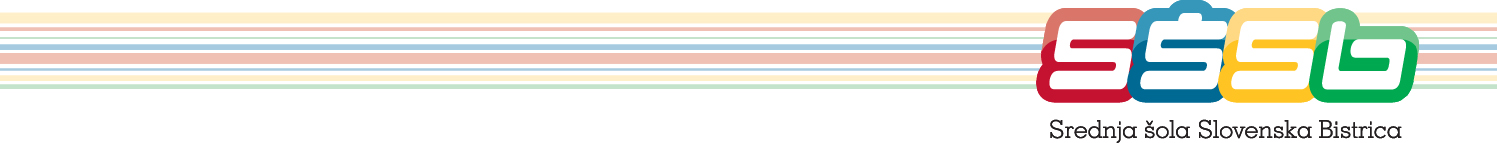 Šolsko leto 2018/2019Spoštovani starši!Vljudno Vas vabimo na prvi roditeljski sestanek v tem šolskem letu po spodaj navedenem razporedu:				Veselimo se sodelovanja z vami!Mojca Vrečko, prof. ped. in soc.DatumOddelekUraVsebina ProstorPonedeljek, 10. 9. 20182. a2. b2. c2. č2. e17.00Vsebina sestanka:1. Informacije o delu v šolskem letu 2018/20192. Pobude in predlogi staršev3. Pogovor z razrednikom/razredničarko v     matični učilniciPredavalnica 101,nato v matičnih učilnicahPonedeljek, 10. 9. 20183. a3. b3. c3. č3. e18.00Vsebina sestanka:1. Informacije o delu v šolskem letu 2018/20192. Pobude in predlogi staršev3. Pogovor z razrednikom/razredničarko v     matični učilniciPredavalnica 101,nato v matičnih učilnicahTorek,11. 9. 20181. a1. b17.00Vsebina sestanka:1. Informacije o delu v šolskem letu 2018/20192. Pobude in predlogi staršev3. Pogovor z razrednikom/razredničarko v     matični učilniciPredavalnica 101,nato v matičnih učilnicahTorek,11. 9. 20181. c1. č1. e18.00Vsebina sestanka:1. Informacije o delu v šolskem letu 2018/20192. Pobude in predlogi staršev3. Pogovor z razrednikom/razredničarko v     matični učilniciPredavalnica 101,nato v matičnih učilnicah